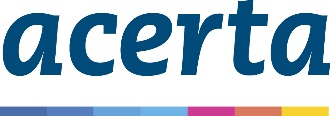 Analyse vacatureFunctietitel:						Onderneming/organisatie:Datum:Analyseer grondig de vacature.  Verzamel hiervoor zoveel mogelijk informatie op basis van de eventuele advertentie, de website van de betreffende onderneming, informatie op internet, krantenartikels, informatie van insiders, enz…Ga telkens na:wat de objectieve vereisten zijnwat je te bieden hebthoe je criteria waaraan je niet beantwoordt kan compenseren welke eventueel jouw extra troeven zijn in vergelijking met andere kandidatenVereiste opleiding(niveau van opleiding, richting, …)Vereiste ervaring(aantal jaren, sector, functie,…)Specifieke technische competenties of kennis(vakkennis, IT-kennis, talenkennis,…)Specifieke gedragscompetenties (vaardigheden, persoonlijkheidskenmerken,… zoals planning en organisatie, flexibiliteit, klantgerichtheid, besluitvaardigheid,…)Vereiste flexibiliteit(lange werkdagen, weekendwerk, wisselende werkroosters, veelvuldig reizen,…)Organisatiewaarden(wat is de missie van de onderneming/organisatie en sluiten mijn persoonlijke waarden hierbij aan?)Bedrijfscultuur(werksfeer, omgangsvormen, …)Verloning(loonvork, bijkomende voordelen,…)Verwachte motivatie(voor sector, onderneming, product,…)